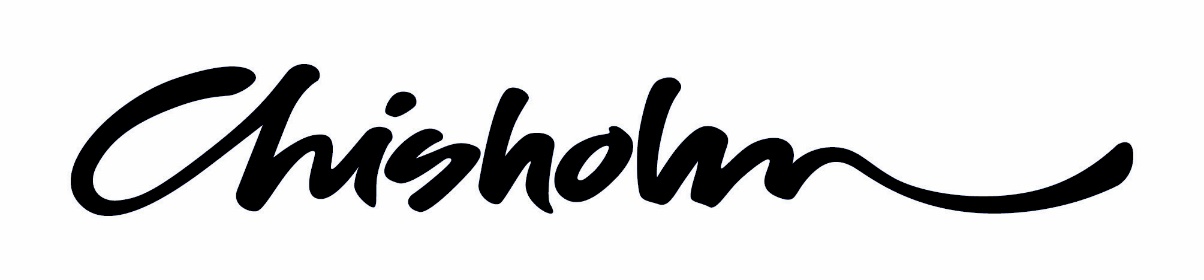 AHCNAR303A Implement Revegetation works ASSESSMENT TASKSStudent InstructionsComplete all tasks and activities using available class time, class notes and other resources.Work may be submitted in either hard or soft copy. Every assessment submitted requires a complete cover page noting the authenticity declaration, your student number and task name and number. Assessments may not be received without a complete cover page. If submitting via email you still require a cover page as first page of your assessment task. Work to the timelines set by your teacher.  Late submission may result in loss of marks. Teachers may not remind you of due dates, you are responsible for submitting on time. Each assignment needs to be passed and will contribute to the overall assessment grade for this unit.Practical or observation based assessment tasks require your presence and participation; you are responsible for tracking your tasks and ensuring they are achieved. In submitting this assignment for assessment, the student acknowledges that:References are included, where applicableA backup copy of the assignment has been retained by the studentThe Chisholm Institute policy on plagiarism has not been breached 
(that is, the contents of the assignment are all the work of the student, including in-class small group work and work in the student’s practice environment).AHCNAR303A Implement Revegetation works ASSESSMENT TASK DETAILS Implement Revegetation Questions & Answers Students are to correctly and accurately answer the questions supplied in the unit questions document supplied. Please use enough detail to demonstrate your understanding for each topic. Revegetation Implementation Plan  Use the document provided to detail the steps required to implement a revegetation project. This project is to implement a hypothetical revegetation. The species have been selected and the plants have been ordered (hypothetically).  You will include details on:OH&S – identify to risks associated with revegetation works (including preparation & maintenance works), and suitable control measuresWhat preparation is required for the revegetation site, when should this occur?What equipment and materials will be required?What protection will the plants require and how can this be achieved?What kind of maintenance will the revegetation site require and when? Practical Demonstration  Students participate in a range of activities. Participation and discussions will be observed by the teacher.        QUESTIONS & ANSWERS -30%What are some benefits of revegetation works?How would you work out what species to plant?When would you need to place an order with a nursery for tubestock by?What is the tool used to plant tubestock with?What are some of the ways you can protect plants from being grazed by livestock, feral animals or wildlife?  What are some of the ways you can conserve soil moisture for the planting site? What are the three techniques commonly used for revegetation? Describe each. Explain what the shoot to root ratio is and why it is important when inspecting the health of tubestock?What are the maintenance activities required to look after a revegetation site? What type of records should be kept when undertaking a revegetation project?Write out “How to plant a plant?” as if you were explaining it to a student who arrived late 2. Revegetation Implementation PlanOHS&E Issues Revegetation Works Program Detail all the activities, resources require, cost or hours estimates and timelines for revegetation works. Remember that the tasks that need to be performed before and after the actual planting are very important and need to be detailed.3.Practical Demonstration  AHCNAR303A Implement Revegetation works ASSESSMENT TASKSAHCNAR303A Implement Revegetation works ASSESSMENT TASKSAHCNAR303A Implement Revegetation works ASSESSMENT TASKSAHCNAR303A Implement Revegetation works ASSESSMENT TASKSNameStudent ID NoClass  CodeTelephone NoAssessment Task (Name & No. as per handout)Facilitator NameDue DateSubmitted DateDepartment Use Only:                 ASSESSMENT TASK DECISIONComments:Task Outcome:   MR  Meets Requirements                               FER Further Evidence Required – resubmit by date:       /      /UNIT Outcome: MR  FER Further Tasks to CompleteEntering a grade and saving associated evidence in Chisholm Institute’s files provides verification by the assessor.Assessor Name:   _____________________________   Date:  Hazard/Risk Control MeasuresTask Resources requiredCost estimate ($ or Hrs)TimelineTask Resources requiredCost estimate ($ or Hrs)TimelineASSESSABLE  TASK OBSERVATION CHECKLIST Student NamePrepare site revegetationGroup work, brainstorm all the tasks that need to be completed to prepare a site for revegetation. Use small pieces of paper for each task. Once the brainstorm is completed try and arrange the tasks n order that they need to be done. Do you need to duplicate any? Plant diseasesGroup work to research and determine what plant diseases may be present on reveg sites. What is the disease? How can you recognise it? How does it spread? How can it be controlled?  Conduct Reveg worksParticipate in at least one field trip to conduct revegetation works. Be sure to complete the task relating to this in the witten responses.  OH&S of revegIn small groups list all the tasks associated with revegetation along with the different site preparation techniques  that may be employed. For each detail the potential OH&S hazards along with waysd to control these hazards.  Reveg calculationsWork in small groups to calculate the resources required for a planting area. You will be given sample reveg areas and required species and you are to determine the amount of resources to order including mulch, tree guards and number of plants. Use a planting densisty guide to help to determine numbers. Plant supply and inspectionWork in small groups to determine the species and numbers you would require for a reveg project. You will need to determine the EVC and which species would make good reveg plants. Also consider what you will be looking for when purchasing plants? What are indicators of a healthy plant that will survive? Conduct Reveg maintenanceParticipate in a field trip to maintain a revegetation site.   Soils and nutrientsInvestigate some of the different types of soils in your region. Are there different levels of various nutrients in these soils? How does this affect revegetation plants? 